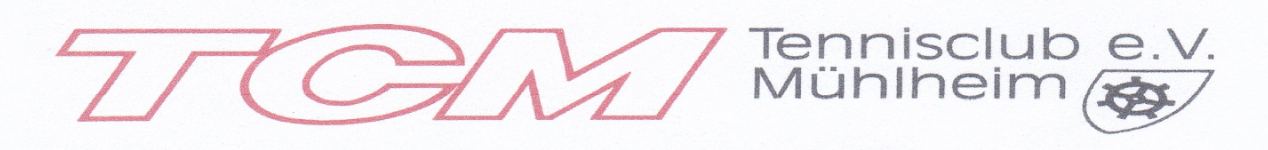 									Vorstände:									Oliver Schlegel									Am Lippach 2An alle Mitglieder							78570 Mühlheimdes Tennisclub Mühlheim							017647279904									oliver_schlegel2001@yahoo.de									Jürgen Rettich									Schönenbergstr. 32									78570 Mühlheim									01782961452									juergen.rettich@t-online.de									Mühlheim, den 29.08.2021Einladung zur HauptversammlungSehr geehrtes Vereinsmitglied,zur satzungsgemäßen Hauptversammlung laden wir Sie/Dich recht herzlich ein am	Freitag, den 1.10.2021 ab 20.00 Uhr im Clubhaus auf dem Ettenberg                                                                                          Folgende Tagesordnung ist vorgesehen:	1. Begrüßung	2. Totengedenken	3. Berichte	 	a. Vorstände				d. Schrift- und Protokollführerin	 	b. Sportwart				e. Kassier	 	c. Jugendwart				f. Kassenprüfer	4. Aussprache zu den Berichten	5. Entlastung der Vorstandschaft	6. Neuwahlen		a. 2. Vorstand                		d. Jugendwart		b. Kassier				e. Stv. Jugendwart		c. Stv. Sportwart			f. Beisitzer	7. Benennung/Bestimmung der Kassenprüfer	8. Anträge an die Hauptversammlung	9. Ausblick / VerschiedenesAnträge zur Versammlung sind schriftlich bis spätestens 1 Woche vor der Hauptversammlung bei einem der beiden Vorsitzenden in brieflicher oder elektronischer Form einzureichen.Es wird auf die Beachtung, der bis dahin gültigen Corona-Regeln für Veranstaltungen in Innengastronomieräumen hingewiesen.Über Ihr/Dein Interesse bzw. Teilnahme an der Hauptversammlung würden wir uns sehr freuen.Mit sportlichen Grüßengez. 			gez.Oliver Schlegel		Jürgen Rettich